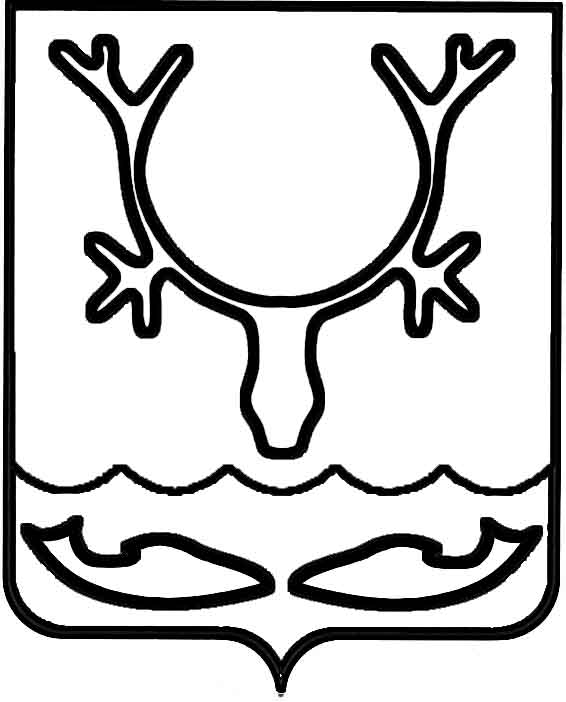 Администрация муниципального образования
"Городской округ "Город Нарьян-Мар"ПОСТАНОВЛЕНИЕО внесении изменений в муниципальную программу муниципального образования "Городской округ "Город Нарьян-Мар" "Формирование комфортной городской среды в муниципальном образовании "Городской округ "Город Нарьян-Мар"Руководствуясь статьей 179 Бюджетного кодекса Российской Федерации, Порядком разработки, реализации и оценки эффективности муниципальных программ муниципального образования "Городской округ "Город Нарьян-Мар", утвержденным постановлением Администрации МО "Городской округ "Город Нарьян-Мар" от 10.07.2018 № 453, в целях приведения муниципальной программы муниципального образования "Городской округ "Город Нарьян-Мар" "Формирование комфортной городской среды в муниципальном образовании "Городской округ "Город Нарьян-Мар" в соответствие с решением Совета городского округа "Город Нарьян-Мар" от 12.12.2019 № 35-р "О бюджете МО "Городской округ "Город 
Нарьян-Мар" на 2020 год и на плановый период 2021 и 2022 годов" Администрация муниципального образования "Городской округ "Город Нарьян-Мар"П О С Т А Н О В Л Я Е Т:Внести изменения в муниципальную программу муниципального образования "Городской округ "Город Нарьян-Мар" "Формирование комфортной городской среды в муниципальном образовании "Городской округ "Город 
Нарьян-Мар", утвержденную постановлением Администрации МО "Городской округ "Город Нарьян-Мар" от 31.08.2018 № 586, согласно Приложению к настоящему постановлению.Настоящее постановление вступает в силу со дня его официального опубликования. Приложениек постановлению Администрации муниципального образования"Городской округ "Город Нарьян-Мар"от 27.03.2020 № 246Изменения в муниципальную программу муниципального образования "Городской округ "Город Нарьян-Мар" "Формирование комфортной городской среды в муниципальном образовании "Городской округ "Город Нарьян-Мар"В паспорте муниципальной программы муниципального образования "Городской округ "Город Нарьян-Мар" "Формирование комфортной городской среды в муниципальном образовании "Городской округ "Город Нарьян-Мар" (далее – Программа) строку "Объемы бюджетных ассигнований муниципальной программы 
(в разбивке по источникам финансирования)" изложить в следующей редакции: "".В паспорте подпрограммы 1 строку "Объемы и источники финансирования подпрограммы" изложить в следующей редакции:"".В паспорте подпрограммы 2 строку "Объемы и источники финансирования подпрограммы" изложить в следующей редакции:" Приложение № 2 к Программе изложить в следующей редакции:"Приложение № 2к муниципальной программе муниципального образования "Городской округ "Город Нарьян-Мар""Формирование комфортной городской среды в муниципальном образовании "Городской округ "Город Нарьян-Мар"Ресурсное обеспечение муниципальной программыМО "Городской округ "Город Нарьян-Мар" "Формирование комфортной городской среды в муниципальном образовании "Городской округ "Город Нарьян-Мар"Ответственный исполнитель: управление жилищно-коммунального хозяйства Администрации муниципального образования "Городской округ "Город Нарьян-Мар".".Приложение № 3 к Программе изложить в следующей редакции:"Приложение № 3к муниципальной программе муниципального образования "Городской округ "Город Нарьян-Мар" "Формирование комфортной городской среды в муниципальном образовании "Городской округ "Город Нарьян-Мар"Переченьмероприятий муниципальной программыМО "Городской округ "Город Нарьян-Мар" "Формирование комфортной городской среды в муниципальном образовании "Городской округ "Город Нарьян-Мар"Ответственный исполнитель: управление жилищно-коммунального хозяйства Администрации муниципального образования "Городской округ "Город Нарьян-Мар".".27.03.2020№246И.о. главы города Нарьян-Мара А.Н. БережнойОбъемы и источники финансирования муниципальной программыОбщий объем финансирования муниципальной программы составляет 681 036,4 тыс. рублей, в том числе по годам:2019 год – 66 587,3 тыс. руб.;2020 год – 134 498,6 тыс. руб.;2021 год –144 807,9 тыс. руб.;2022 год – 209 030,8 тыс. руб.; 2023 год – 79 305,8 тыс. руб.;2024 год –46 806,1 тыс. руб.Из них:объем финансирования муниципальной программы 
за счет средств из окружного бюджета составляет 
659 516,8 тыс. рублей, 
в том числе по годам:2019 год – 63 501,7 тыс. руб.;2020 год – 130 463,5 тыс. руб.;2021 год – 140 463,5 тыс. руб.;2022 год –202 759,6 тыс. руб.; 2023 год – 76 926,6 тыс. руб.;2024 год – 45 401,9 тыс. руб.за счет средств бюджета МО "Городской округ "Город Нарьян-Мар" составляет 21 311,1 тыс. рублей, 
в том числе по годам:2019 год – 2 877,0 тыс. руб.;2020 год – 4035,1 тыс. руб.;2021 год – 4 344,4 тыс. руб.;2022 год –  6 271,2 тыс. руб.; 2023 год – 2 379,2 тыс. руб.;2024 год – 1 404,2 тыс. руб.иные источники – 208,5 тыс. рублей, в том числе 
по годам:2019 год – 208,5 тыс. руб.Объемы и источники финансирования подпрограммыОбщий объем финансирования подпрограммы 1 составляет 
639 799,2 тыс. рублей, в том числе по годам:2019 год – 56 277,9 тыс. руб.;2020 год – 124189,3 тыс. руб.;2021 год – 134 498,6  тыс. руб.;2022 год – 198 721,5 тыс. руб.; 2023 год – 79 305,8 тыс. руб.;2024 год – 46 806,1 тыс. руб.Из них:объем финансирования подпрограммы 1 за счет средств 
из окружного бюджета составляет 619 516,8 тыс. рублей, 
в том числе по годам:2019 год – 53 501,7 тыс. руб.;2020 год – 120 463,5 тыс. руб.;2021 год – 130 463,5 тыс. руб.;2022 год – 192 759,6 тыс. руб.; 2023 год – 76 926,6 тыс. руб.;2024 год – 45 401,9 тыс. руб.за счет средств бюджета МО "Городской округ "Город Нарьян-Мар" составляет 20 073,9 тыс. рублей, 
в том числе по годам:2019 год – 2 567,7 тыс. руб.;2020 год – 3 725,8 тыс. руб.;2021 год – 4 035,1 тыс. руб.;2022 год – 5 961,9 тыс. руб.; 2023 год – 2 379,2 тыс. руб.;2024 год – 1 404,2 тыс. руб.иные источники – 208,5 тыс. рублей, в том числе по годам:2019 год – 208,5 тыс. руб.Объемы и источники финансирования подпрограммыОбщий объем финансирования подпрограммы 2 составляет 
41 237,2 тыс. рублей, в том числе по годам:2019 год – 10 309,3 тыс. руб.;2020 год – 10 309,3 тыс. руб.;2021 год – 10 309,3 тыс. руб.;2022 год – 10 309,3 тыс. руб.; 2023 год – 0,0тыс. руб.;2024 год – 0,0тыс. руб.Из них:объем финансирования подпрограммы 2 за счет средств 
из окружного бюджета составляет 40 000,0 тыс. рублей, 
в том числе по годам:2019 год – 10 000,0 тыс. руб.;2020 год – 10 000,0 тыс. руб.;2021 год – 10 000,0 тыс. руб.;2022 год – 10 000,0 тыс. руб.; 2023 год – 0,0 тыс. руб.;2024 год – 0,0 тыс. руб.за счет средств бюджета МО "Городской округ "Город Нарьян-Мар" составляет 1 237,2 тыс. рублей, 
в том числе по годам:2019 год – 309,3 тыс. руб.;2020 год – 309,3 тыс. руб.;2021 год – 309,3 тыс. руб.;2022 год – 309,3 тыс. руб.; 2023 год –  0,0 тыс. руб.;2024 год –  0,0 тыс. руб.Наименование муниципальной программы (подпрограммы)Источник финансированияОбъемы финансирования, тыс. руб.Объемы финансирования, тыс. руб.Объемы финансирования, тыс. руб.Объемы финансирования, тыс. руб.Объемы финансирования, тыс. руб.Объемы финансирования, тыс. руб.Объемы финансирования, тыс. руб.Наименование муниципальной программы (подпрограммы)Источник финансированияВсего2019 год2020 год2021 год2022 год2023 год2024 годАБ1234567Муниципальная программа "Формирование современной городской среды в муниципальном образовании "Городской округ "Город Нарьян-Мар"Итого, в том числе:681036,466587,2134498,6144807,9209030,879305,846806,1Муниципальная программа "Формирование современной городской среды в муниципальном образовании "Городской округ "Город Нарьян-Мар"окружной бюджет659516,863501,7130463,5140463,5202759,676926,645401,9Муниципальная программа "Формирование современной городской среды в муниципальном образовании "Городской округ "Город Нарьян-Мар"городской бюджет21311,12877,04035,14344,46271,22379,21404,2Муниципальная программа "Формирование современной городской среды в муниципальном образовании "Городской округ "Город Нарьян-Мар"иные источники208,5208,50,00,00,00,00,0Подпрограмма 1 "Приоритетный проект "Формирование комфортной городской среды (благоустройство дворовых и общественных территорий)"Итого, в том числе:639799,256277,9124189,3134498,6198721,579305,846806,1Подпрограмма 1 "Приоритетный проект "Формирование комфортной городской среды (благоустройство дворовых и общественных территорий)"окружной бюджет619516,853501,7120463,5130463,5192759,676926,645401,9Подпрограмма 1 "Приоритетный проект "Формирование комфортной городской среды (благоустройство дворовых и общественных территорий)"городской бюджет20073,92567,73725,84035,15961,92379,21404,2Подпрограмма 1 "Приоритетный проект "Формирование комфортной городской среды (благоустройство дворовых и общественных территорий)"иные источники208,5208,50,00,00,00,00,0Подпрограмма 2 "Приоритетный проект "Формирование комфортной городской среды (благоустройство парков)"Итого, в том числе:41237,210309,310309,310309,310309,30,00,0Подпрограмма 2 "Приоритетный проект "Формирование комфортной городской среды (благоустройство парков)"окружной бюджет40000,010000,010000,010000,010000,00,00,0Подпрограмма 2 "Приоритетный проект "Формирование комфортной городской среды (благоустройство парков)"городской бюджет1237,2309,3309,3309,3309,30,00,0№ п/пНаименование мероприятияИсточник финансированияОбъемы финансирования, тыс. руб.Объемы финансирования, тыс. руб.Объемы финансирования, тыс. руб.Объемы финансирования, тыс. руб.Объемы финансирования, тыс. руб.Объемы финансирования, тыс. руб.Объемы финансирования, тыс. руб.Объемы финансирования, тыс. руб.Объемы финансирования, тыс. руб.Объемы финансирования, тыс. руб.№ п/пНаименование мероприятияИсточник финансированияВсего2019 год2020 год2021 год2022 год2022 год2023 год2023 год2024 год2024 годАБВ1234556677Подпрограмма 1 "Приоритетный проект "Формирование комфортной городской среды (благоустройство дворовых и общественных территорий)"Подпрограмма 1 "Приоритетный проект "Формирование комфортной городской среды (благоустройство дворовых и общественных территорий)"Подпрограмма 1 "Приоритетный проект "Формирование комфортной городской среды (благоустройство дворовых и общественных территорий)"Подпрограмма 1 "Приоритетный проект "Формирование комфортной городской среды (благоустройство дворовых и общественных территорий)"Подпрограмма 1 "Приоритетный проект "Формирование комфортной городской среды (благоустройство дворовых и общественных территорий)"Подпрограмма 1 "Приоритетный проект "Формирование комфортной городской среды (благоустройство дворовых и общественных территорий)"Подпрограмма 1 "Приоритетный проект "Формирование комфортной городской среды (благоустройство дворовых и общественных территорий)"Подпрограмма 1 "Приоритетный проект "Формирование комфортной городской среды (благоустройство дворовых и общественных территорий)"Подпрограмма 1 "Приоритетный проект "Формирование комфортной городской среды (благоустройство дворовых и общественных территорий)"Подпрограмма 1 "Приоритетный проект "Формирование комфортной городской среды (благоустройство дворовых и общественных территорий)"Подпрограмма 1 "Приоритетный проект "Формирование комфортной городской среды (благоустройство дворовых и общественных территорий)"Подпрограмма 1 "Приоритетный проект "Формирование комфортной городской среды (благоустройство дворовых и общественных территорий)"Подпрограмма 1 "Приоритетный проект "Формирование комфортной городской среды (благоустройство дворовых и общественных территорий)"1.1.Основное мероприятие: Благоустройство дворовых территорий итого, том числе:63 877,80,00,00,063 877,863 877,80,00,00,00,01.1.Основное мероприятие: Благоустройство дворовых территорий окружной бюджет61 961,40,00,00,061 961,461 961,40,00,00,00,01.1.Основное мероприятие: Благоустройство дворовых территорий городской бюджет1 916,40,00,00,01 916,41 916,40,00,00,00,01.1.1.Поддержка муниципальных программ формирования современной городской средыитого, том числе:63 877,80,00,00,063 877,863 877,80,00,00,00,01.1.1.Поддержка муниципальных программ формирования современной городской средыокружной бюджет61 961,40,00,00,061 961,461 961,40,00,00,00,01.1.1.Поддержка муниципальных программ формирования современной городской средыгородской бюджет1 916,40,00,00,01 916,41 916,40,00,00,00,0Обустройство территорий жилых домов по ул. Рыбников 
в районе д. 3А, д. 6А, д. 6Б 
в городе Нарьян-Мареитого, том числе:21 292,60,00,00,021 292,621 292,60,00,00,00,0Обустройство территорий жилых домов по ул. Рыбников 
в районе д. 3А, д. 6А, д. 6Б 
в городе Нарьян-Мареокружной бюджет20 653,80,00,00,020 653,820 653,80,00,00,00,0Обустройство территорий жилых домов по ул. Рыбников 
в районе д. 3А, д. 6А, д. 6Б 
в городе Нарьян-Марегородской бюджет638,80,00,00,0638,8638,80,00,00,00,0Обустройство территорий жилых домов: по ул. Титова 
в районе д. 3, д. 4;  по пер. Заполярный в районе д. 3; 
по ул. Оленная в районе д. 8; 
по ул. Рабочая в районе д. 33;  по ул. Калмыкова в районе 
д. 12А; по ул. Октябрьская 
в районе д. 7 в городе Нарьян-Мареитого, том числе:21 292,60,00,00,021 292,621 292,60,00,00,00,0Обустройство территорий жилых домов: по ул. Титова 
в районе д. 3, д. 4;  по пер. Заполярный в районе д. 3; 
по ул. Оленная в районе д. 8; 
по ул. Рабочая в районе д. 33;  по ул. Калмыкова в районе 
д. 12А; по ул. Октябрьская 
в районе д. 7 в городе Нарьян-Мареокружной бюджет20 653,80,00,00,020 653,820 653,80,00,00,00,0Обустройство территорий жилых домов: по ул. Титова 
в районе д. 3, д. 4;  по пер. Заполярный в районе д. 3; 
по ул. Оленная в районе д. 8; 
по ул. Рабочая в районе д. 33;  по ул. Калмыкова в районе 
д. 12А; по ул. Октябрьская 
в районе д. 7 в городе Нарьян-Марегородской бюджет638,80,00,00,0638,8638,80,00,00,00,0Обустройство территорий жилых домов по пер. Северный в районе д. 9; по ул. Рабочая 
в районе д. 35; по ул. Ленина 
в районе д. 33Б; по ул. Пионерская в районе д. 24, 
д. 24А, д. 26А; по ул.60 лет Октября в районе д. 4, д. 2; 
по ул. Юбилейная в районе 
д. 36А, д. 34А; по ул. Ленина 
в районе д. 18; по ул. Первомайская в районе д. 34; 
по ул.60 лет Октября в районе 
д. 1;  по пер. Заполярный 
в районе д. 4; по ул. Явтысого 
в районе д. 3Б, д. 1А; 
по ул. Южная в районе д. 39; 
по ул. Строительная в районе 
д. 9Б; по ул. Рыбников в районе д. 8Б в городе Нарьян-Мареитого, том числе:10 646,30,00,00,010 646,310 646,30,00,00,00,0Обустройство территорий жилых домов по пер. Северный в районе д. 9; по ул. Рабочая 
в районе д. 35; по ул. Ленина 
в районе д. 33Б; по ул. Пионерская в районе д. 24, 
д. 24А, д. 26А; по ул.60 лет Октября в районе д. 4, д. 2; 
по ул. Юбилейная в районе 
д. 36А, д. 34А; по ул. Ленина 
в районе д. 18; по ул. Первомайская в районе д. 34; 
по ул.60 лет Октября в районе 
д. 1;  по пер. Заполярный 
в районе д. 4; по ул. Явтысого 
в районе д. 3Б, д. 1А; 
по ул. Южная в районе д. 39; 
по ул. Строительная в районе 
д. 9Б; по ул. Рыбников в районе д. 8Б в городе Нарьян-Мареокружной бюджет10 326,90,00,00,010 326,910 326,90,00,00,00,0Обустройство территорий жилых домов по пер. Северный в районе д. 9; по ул. Рабочая 
в районе д. 35; по ул. Ленина 
в районе д. 33Б; по ул. Пионерская в районе д. 24, 
д. 24А, д. 26А; по ул.60 лет Октября в районе д. 4, д. 2; 
по ул. Юбилейная в районе 
д. 36А, д. 34А; по ул. Ленина 
в районе д. 18; по ул. Первомайская в районе д. 34; 
по ул.60 лет Октября в районе 
д. 1;  по пер. Заполярный 
в районе д. 4; по ул. Явтысого 
в районе д. 3Б, д. 1А; 
по ул. Южная в районе д. 39; 
по ул. Строительная в районе 
д. 9Б; по ул. Рыбников в районе д. 8Б в городе Нарьян-Марегородской бюджет319,40,00,00,0319,4319,40,00,00,00,0Обустройство территорий жилых домов по ул. Ленина 
в районе д. 37; по ул. Победы 
в районе д. 8А; по ул. капитана Матросова в районе д. 8; 
по ул. Рыбников в районе д. 3Б; по ул. Ленина в районе д. 29; 
по ул. Меньшикова в районе 
д. 11, д. 13, д. 15; по ул. Ленина в районе д. 39; по ул. Ленина 
в районе д. 41Б;  по ул. Меньшикова в районе д. 10, 
д. 10А; по ул.60 лет СССР 
в районе д. 8, д. 2; по ул.60 лет СССР в районе д. 4  в городе Нарьян-Мареитого, том числе:10 646,30,00,00,010 646,310 646,30,00,00,00,0Обустройство территорий жилых домов по ул. Ленина 
в районе д. 37; по ул. Победы 
в районе д. 8А; по ул. капитана Матросова в районе д. 8; 
по ул. Рыбников в районе д. 3Б; по ул. Ленина в районе д. 29; 
по ул. Меньшикова в районе 
д. 11, д. 13, д. 15; по ул. Ленина в районе д. 39; по ул. Ленина 
в районе д. 41Б;  по ул. Меньшикова в районе д. 10, 
д. 10А; по ул.60 лет СССР 
в районе д. 8, д. 2; по ул.60 лет СССР в районе д. 4  в городе Нарьян-Мареокружной бюджет10 326,90,00,00,010 326,910 326,90,00,00,00,0Обустройство территорий жилых домов по ул. Ленина 
в районе д. 37; по ул. Победы 
в районе д. 8А; по ул. капитана Матросова в районе д. 8; 
по ул. Рыбников в районе д. 3Б; по ул. Ленина в районе д. 29; 
по ул. Меньшикова в районе 
д. 11, д. 13, д. 15; по ул. Ленина в районе д. 39; по ул. Ленина 
в районе д. 41Б;  по ул. Меньшикова в районе д. 10, 
д. 10А; по ул.60 лет СССР 
в районе д. 8, д. 2; по ул.60 лет СССР в районе д. 4  в городе Нарьян-Марегородской бюджет319,40,00,00,0319,4319,40,00,00,00,01.2.Основное мероприятие: Благоустройство общественных территорийитого, в  том числе:237 113,60,072 165,082 474,382 474,382 474,30,00,00,00,01.2.Основное мероприятие: Благоустройство общественных территорийокружной бюджет230 000,00,070 000,080 000,080 000,080 000,00,00,00,00,01.2.Основное мероприятие: Благоустройство общественных территорийгородской бюджет7 113,60,02 165,02 474,32 474,32 474,30,00,00,00,01.2.1.Софинансирование расходных обязательств по благоустройству территорий (Реализация комплексных проектов по благоустройству общественных территорий)итого, в  том числе:230 000,00,070 000,080 000,080 000,080 000,00,00,00,00,01.2.1.Софинансирование расходных обязательств по благоустройству территорий (Реализация комплексных проектов по благоустройству общественных территорий)окружной бюджет230 000,00,070 000,080 000,080 000,080 000,00,00,00,00,01.2.2.Реализация комплексных проектов по благоустройству общественных территорийитого, в  том числе:7 113,60,02 165,02 474,32 474,32 474,30,00,00,00,01.2.2.Реализация комплексных проектов по благоустройству общественных территорийгородской бюджет7 113,60,02 165,02 474,32 474,32 474,30,00,00,00,0Обустройство общественной территории (район улицы Смидовича (вдоль улицы Победы от Вечного огня)). 2этапитого, в  том числе:237 113,60,072 165,082 474,382 474,382 474,30,00,00,00,0Обустройство общественной территории (район улицы Смидовича (вдоль улицы Победы от Вечного огня)). 2этапокружной бюджет230 000,00,070 000,080 000,080 000,080 000,00,00,00,00,0Обустройство общественной территории (район улицы Смидовича (вдоль улицы Победы от Вечного огня)). 2этапгородской бюджет7 113,60,02 165,02 474,32 474,32 474,30,00,00,00,01.3.Региональный проект Ненецкого автономного округа "Формирование комфортной городской среды"итого, в  том числе:66 740,817 497,716 184,316 184,316 874,516 874,50,00,00,00,01.3.Региональный проект Ненецкого автономного округа "Формирование комфортной городской среды"окружной бюджет64 738,416 972,815 698,715 698,716 368,216 368,20,00,00,00,01.3.Региональный проект Ненецкого автономного округа "Формирование комфортной городской среды"городской бюджет2 002,4524,9485,6485,6506,3506,30,00,00,00,01.3.1.Реализация программ формирования современной городской средыитого, в  том числе:66 740,817 497,716 184,316 184,316 874,516 874,50,00,00,00,01.3.1.Реализация программ формирования современной городской средыокружной бюджет64 738,416 972,815 698,715 698,716 368,216 368,20,00,00,00,01.3.1.Реализация программ формирования современной городской средыгородской бюджет2 002,4524,9485,6485,6506,3506,30,00,00,00,0Устройство спортивной  игровой площадки 
по пер. Рождественский 
в районе д. 16 итого, в  том числе:8 113,38 113,30,00,00,00,00,00,00,00,0Устройство спортивной  игровой площадки 
по пер. Рождественский 
в районе д. 16 окружной бюджет7 869,97 869,90,00,00,00,00,00,00,00,0Устройство спортивной  игровой площадки 
по пер. Рождественский 
в районе д. 16 городской бюджет243,4243,40,00,00,00,00,00,00,00,0Обустройство общественной территории на пересечении 
ул. Ненецкой и ул. Смидовича  
в районе Центра занятостиитого, в  том числе:9 384,49 384,40,00,00,00,00,00,00,00,0Обустройство общественной территории на пересечении 
ул. Ненецкой и ул. Смидовича  
в районе Центра занятостиокружной бюджет9 102,99 102,90,00,00,00,00,00,00,00,0Обустройство общественной территории на пересечении 
ул. Ненецкой и ул. Смидовича  
в районе Центра занятостигородской бюджет281,5281,50,00,00,00,00,00,00,00,0Обустройство общественной территории в районе перекрестка ул. Меньшикова 
и ул. 60-лет СССРитого, в  том числе:8 092,10,08 092,10,00,00,00,00,00,00,0Обустройство общественной территории в районе перекрестка ул. Меньшикова 
и ул. 60-лет СССРокружной бюджет7 849,30,07 849,30,00,00,00,00,00,00,0Обустройство общественной территории в районе перекрестка ул. Меньшикова 
и ул. 60-лет СССРгородской бюджет242,80,0242,80,00,00,00,00,00,00,0Обустройство общественной территории в районе 
ул. Комсомольская и Бондарнаяитого, в  том числе:8 092,20,08 092,20,00,00,00,00,00,00,0Обустройство общественной территории в районе 
ул. Комсомольская и Бондарнаяокружной бюджет7 849,40,07849,40,00,00,00,00,00,00,0Обустройство общественной территории в районе 
ул. Комсомольская и Бондарнаягородской бюджет242,80,0242,80,00,00,00,00,00,00,0Обустройство спортивного игрового кластера в районе ул. Строительная, д.10, 11итого, в  том числе:8 092,10,00,08 092,10,00,00,00,00,00,0Обустройство спортивного игрового кластера в районе ул. Строительная, д.10, 11окружной бюджет7 849,30,00,07 849,30,00,00,00,00,00,0Обустройство спортивного игрового кластера в районе ул. Строительная, д.10, 11городской бюджет242,80,00,0242,80,00,00,00,00,00,0Обустройство детской игровой площадки в районе ДС "Радуга"итого, в  том числе:8 092,20,00,08 092,20,00,00,00,00,00,0Обустройство детской игровой площадки в районе ДС "Радуга"окружной бюджет7 849,40,00,07 849,40,00,00,00,00,00,0Обустройство детской игровой площадки в районе ДС "Радуга"городской бюджет242,80,00,0242,80,00,00,00,00,00,0Обустройство стоянки около ДС на ул. Швецоваитого, в  том числе:5 624,80,00,00,05 624,85 624,80,00,00,00,0Обустройство стоянки около ДС на ул. Швецоваокружной бюджет5 456,10,00,00,05 456,15 456,10,00,00,00,0Обустройство стоянки около ДС на ул. Швецовагородской бюджет168,70,00,00,0168,7168,70,00,00,00,0Благоустройство территории в районе ул. Рыбников, д. 6Б, 3Битого, в  том числе:5 624,80,00,00,05 624,85 624,80,00,00,00,0Благоустройство территории в районе ул. Рыбников, д. 6Б, 3Бокружной бюджет5 456,00,00,00,05 456,05 456,00,00,00,00,0Благоустройство территории в районе ул. Рыбников, д. 6Б, 3Бгородской бюджет168,80,00,00,0168,8168,80,00,00,00,0Обустройство рекреационной зоны в районе метеостанцииитого, в  том числе:5 624,90,00,00,05 624,95 624,90,00,00,00,0Обустройство рекреационной зоны в районе метеостанцииокружной бюджет5 456,10,00,00,05 456,15 456,10,00,00,00,0Обустройство рекреационной зоны в районе метеостанциигородской бюджет168,80,00,00,0168,8168,80,00,00,00,01.4.Основное мероприятие: Благоустройство территорийитого, в  том числе:268 401,935 115,135 840,035 840,035 494,935 494,979 305,879 305,879 305,846 806,11.4.Основное мероприятие: Благоустройство территорийокружной бюджет260 349,734 061,634 764,834 764,834 430,034 430,076 926,676 926,676 926,645 401,91.4.Основное мероприятие: Благоустройство территорийгородской бюджет8 052,21 053,51 075,21 075,21 064,91 064,92 379,22 379,22 379,21 404,21.4.1.Cофинансирование расходных обязательств по благоустройству территорий (Реализация мероприятий по благоустройству территорий)итого, в  том числе:260 349,734 061,634 764,834 764,834 430,034 430,076 926,676 926,676 926,645 401,91.4.1.Cофинансирование расходных обязательств по благоустройству территорий (Реализация мероприятий по благоустройству территорий)окружной бюджет260 349,734 061,634 764,834 764,834 430,034 430,076 926,676 926,676 926,645 401,91.4.2.Реализация мероприятий по благоустройству территорийитого, в  том числе:3 685,31 053,51 075,21 075,21 064,91 064,92 379,22 379,22 379,21 404,21.4.2.Реализация мероприятий по благоустройству территорийгородской бюджет3 685,31 053,51 075,21 075,21 064,91 064,92 379,22 379,22 379,21 404,2Обустройство общественной территории на пересечении 
ул. Ненецкой и ул. Смидовича  
в районе Центра занятостиитого, в  том числе:9 998,29 998,20,00,00,00,00,00,00,00,0Обустройство общественной территории на пересечении 
ул. Ненецкой и ул. Смидовича  
в районе Центра занятостиокружной бюджет9 698,39 698,30,00,00,00,00,00,00,00,0Обустройство общественной территории на пересечении 
ул. Ненецкой и ул. Смидовича  
в районе Центра занятостигородской бюджет299,9299,90,00,00,00,00,00,00,00,0Обустройство общественной территории в районе средней школы № 5  итого, в  том числе:15 532,215 532,20,00,00,00,00,00,00,00,0Обустройство общественной территории в районе средней школы № 5  окружной бюджет15 066,215 066,20,00,00,00,00,00,00,00,0Обустройство общественной территории в районе средней школы № 5  городской бюджет466,0466,00,00,00,00,00,00,00,00,0Благоустройство общественной территории в районе строения № 6 по ул. им. В.И.Ленина  
в городе Нарьян-Маре итого, в  том числе:9 584,79 584,70,00,00,00,00,00,00,00,0Благоустройство общественной территории в районе строения № 6 по ул. им. В.И.Ленина  
в городе Нарьян-Маре окружной бюджет9 297,19 297,10,00,00,00,00,00,00,00,0Благоустройство общественной территории в районе строения № 6 по ул. им. В.И.Ленина  
в городе Нарьян-Маре городской бюджет287,6287,60,00,00,00,00,00,00,00,0Обустройство общественной территории в районе перекрестка ул. Меньшикова 
и ул. 60-лет СССРитого, в  том числе:24 033,10,024 033,10,00,00,00,00,00,00,0Обустройство общественной территории в районе перекрестка ул. Меньшикова 
и ул. 60-лет СССРокружной бюджет23 312,10,023 312,10,00,00,00,00,00,00,0Обустройство общественной территории в районе перекрестка ул. Меньшикова 
и ул. 60-лет СССРгородской бюджет721,00,0721,00,00,00,00,00,00,00,0Обустройство общественной территории в районе 
ул. Комсомольская и Бондарнаяитого, в  том числе:7 153,40,07 153,40,00,00,00,00,00,00,0Обустройство общественной территории в районе 
ул. Комсомольская и Бондарнаяокружной бюджет6 938,80,06 938,80,00,00,00,00,00,00,0Обустройство общественной территории в районе 
ул. Комсомольская и Бондарнаягородской бюджет214,60,0214,60,00,00,00,00,00,00,0Реконструкция покрытия детской игровой площадки 
в районе МКД 33Б по ул. им. В.И. Ленина в г. Нарьян-Мареитого, в  том числе:3 119,70,03 119,70,00,00,00,00,00,00,0Реконструкция покрытия детской игровой площадки 
в районе МКД 33Б по ул. им. В.И. Ленина в г. Нарьян-Мареокружной бюджет3 026,10,03 026,10,00,00,00,00,00,00,0Реконструкция покрытия детской игровой площадки 
в районе МКД 33Б по ул. им. В.И. Ленина в г. Нарьян-Марегородской бюджет93,60,093,60,00,00,00,00,00,00,0Благоустройство общественной территории при въезде 
в Центральный район города Нарьян-Мараитого, в  том числе:1 533,80,01 533,80,00,00,00,00,00,00,0Благоустройство общественной территории при въезде 
в Центральный район города Нарьян-Мараокружной бюджет1 487,80,01 487,80,00,00,00,00,00,00,0Благоустройство общественной территории при въезде 
в Центральный район города Нарьян-Марагородской бюджет46,00,046,00,00,00,00,00,00,00,0Обустройство спортивного игрового кластера в районе 
ул. Строительная, д.10, 11итого, в  том числе:27 523,90,00,027 523,90,00,00,00,00,00,0Обустройство спортивного игрового кластера в районе 
ул. Строительная, д.10, 11окружной бюджет26 698,20,00,026 698,20,00,00,00,00,00,0Обустройство спортивного игрового кластера в районе 
ул. Строительная, д.10, 11городской бюджет825,70,00,0825,70,00,00,00,00,00,0Обустройство детской игровой площадки в районе ДС "Радуга"итого, в  том числе:33 465,00,00,08 316,125 148,925 148,90,00,00,00,0Обустройство детской игровой площадки в районе ДС "Радуга"окружной бюджет32 400,10,00,08 066,624 333,524 333,50,00,00,00,0Обустройство детской игровой площадки в районе ДС "Радуга"городской бюджет1 064,90,00,0249,5815,4815,40,00,00,00,0Обустройство стоянки около ДС на ул. Швецоваитого, в  том числе:33 622,20,00,00,03 448,73 448,730 173,530 173,530 173,50,0Обустройство стоянки около ДС на ул. Швецоваокружной бюджет32 633,80,00,00,03 365,53 365,529 268,329 268,329 268,30,0Обустройство стоянки около ДС на ул. Швецовагородской бюджет988,40,00,00,083,283,2905,2905,2905,20,0Благоустройство территории в районе ул. Рыбников, д.6Б, 3Битого, в  том числе:97 060,90,00,00,03 448,73 448,746 806,146 806,146 806,146 806,1Благоустройство территории в районе ул. Рыбников, д.6Б, 3Бокружной бюджет94 169,30,00,00,03 365,53 365,545 401,945 401,945 401,945 401,9Благоустройство территории в районе ул. Рыбников, д.6Б, 3Бгородской бюджет2 891,60,00,00,083,283,21 404,21 404,21 404,21 404,2Обустройство рекреационной зоны в районе метеостанцииитого, в  том числе:5 774,80,00,00,03 448,63 448,62 326,22 326,22 326,20,0Обустройство рекреационной зоны в районе метеостанцииокружной бюджет5 621,90,00,00,03 365,53 365,52 256,42 256,42 256,40,0Обустройство рекреационной зоны в районе метеостанциигородской бюджет152,90,00,00,083,183,169,869,869,80,01.5.Основное мероприятие: Обеспечение разработки проектов, согласования и оформление требований (разрешений) по объектам благоустройстваитого, в  том числе:451,6451,60,00,00,00,00,00,00,00,01.5.Основное мероприятие: Обеспечение разработки проектов, согласования и оформление требований (разрешений) по объектам благоустройствагородской бюджет451,6451,60,00,00,00,00,00,00,00,01.5.1.Расходы на проекты, согласование и оформление требований (разрешений)итого, в  том числе:451,6451,60,00,00,00,00,00,00,00,01.5.1.Расходы на проекты, согласование и оформление требований (разрешений)городской бюджет451,6451,60,00,00,00,00,00,00,00,0 Разработка дизайн-проектовитого, в  том числе:36,636,60,00,00,00,00,00,00,00,0 Разработка дизайн-проектовгородской бюджет36,636,60,00,00,00,00,00,00,00,0Согласование проектовитого, в  том числе:415,0415,00,00,00,00,00,00,00,00,0Согласование проектовгородской бюджет415,0415,00,00,00,00,00,00,00,00,01.6.Основное мероприятие: Реализация проектов по поддержке местных инициатив  итого, в  том числе:3 213,53 213,50,00,00,00,00,00,00,00,01.6.Основное мероприятие: Реализация проектов по поддержке местных инициатив  окружной бюджет2 467,32 467,30,00,00,00,00,00,00,00,01.6.Основное мероприятие: Реализация проектов по поддержке местных инициатив  городской бюджет537,7537,70,00,00,00,00,00,00,00,01.6.Основное мероприятие: Реализация проектов по поддержке местных инициатив  иные источники208,5208,50,00,00,00,00,00,00,00,01.6.1.Субсидии бюджетам муниципальных образований Ненецкого автономного округа на реализацию проектов по поддержке местных инициатив итого, в  том числе:2 467,32 467,30,00,00,00,00,00,00,00,01.6.1.Субсидии бюджетам муниципальных образований Ненецкого автономного округа на реализацию проектов по поддержке местных инициатив окружной бюджет2 467,32 467,30,00,00,00,00,00,00,00,01.6.2.Софинансирование расходных обязательств по реализации проекта по поддержке местных инициативитого, в  том числе:537,7537,70,00,00,00,00,00,00,00,01.6.2.Софинансирование расходных обязательств по реализации проекта по поддержке местных инициативгородской бюджет537,7537,70,00,00,00,00,00,00,00,01.6.3.Софинансирование расходных обязательств по реализации проекта по поддержке местных инициатив за счет денежных средств физических и юридических лиц, в том числе добровольных пожертвованийитого, в  том числе:208,5208,50,00,00,00,00,00,00,00,01.6.3.Софинансирование расходных обязательств по реализации проекта по поддержке местных инициатив за счет денежных средств физических и юридических лиц, в том числе добровольных пожертвованийиные источники208,5208,50,00,00,00,00,00,00,00,0Благоустройство территории в районе д. № 42 по ул. им. 60 лет Октября итого, в  том числе:1 345,31 345,30,00,00,00,00,00,00,00,0Благоустройство территории в районе д. № 42 по ул. им. 60 лет Октября окружной бюджет887,8887,80,00,00,00,00,00,00,00,0Благоустройство территории в районе д. № 42 по ул. им. 60 лет Октября городской бюджет306,5306,50,00,00,00,00,00,00,00,0Благоустройство территории в районе д. № 42 по ул. им. 60 лет Октября иные источники151,0151,00,00,00,00,00,00,00,00,0Благоустройство территории дома № 5 по улице 
им. В.И. Ленинаитого, в  том числе:1 005,71 005,70,00,00,00,00,00,00,00,0Благоустройство территории дома № 5 по улице 
им. В.И. Ленинаитого, в  том числе:1 005,71 005,70,00,00,00,00,00,00,00,0Благоустройство территории дома № 5 по улице 
им. В.И. Ленинаокружной бюджет867,5867,50,00,00,00,00,00,00,00,0Благоустройство территории дома № 5 по улице 
им. В.И. Ленинагородской бюджет125,7125,70,00,00,00,00,00,00,00,0Благоустройство территории дома № 5 по улице 
им. В.И. Ленинаиные источники12,512,50,00,00,00,00,00,00,00,0Спортивная площадка в районе улицы Мурманская, 15итого, в  том числе:862,5862,50,00,00,00,00,00,00,00,0Спортивная площадка в районе улицы Мурманская, 15окружной бюджет712,0712,00,00,00,00,00,00,00,00,0Спортивная площадка в районе улицы Мурманская, 15городской бюджет105,5105,50,00,00,00,00,00,00,00,0Спортивная площадка в районе улицы Мурманская, 15иные источники45,045,00,00,00,00,00,00,00,00,0Всего по Подпрограмме 1, в том числе:639 799,256 277,9124 189,3134 498,6198 721,5198 721,579 305,879 305,879 305,846 806,1за счет средств окружного бюджета619 516,853 501,7120 463,5130 463,5192 759,6192 759,676 926,676 926,676 926,645 401,9за счет средств городского бюджета20 073,92 567,73 725,84 035,15 961,95 961,92 379,22 379,22 379,21 404,2иные источники208,5208,50,00,00,00,00,00,00,00,0Подпрограмма 2 "Приоритетный проект "Формирование комфортной городской среды (благоустройство парков)"Подпрограмма 2 "Приоритетный проект "Формирование комфортной городской среды (благоустройство парков)"Подпрограмма 2 "Приоритетный проект "Формирование комфортной городской среды (благоустройство парков)"Подпрограмма 2 "Приоритетный проект "Формирование комфортной городской среды (благоустройство парков)"Подпрограмма 2 "Приоритетный проект "Формирование комфортной городской среды (благоустройство парков)"Подпрограмма 2 "Приоритетный проект "Формирование комфортной городской среды (благоустройство парков)"Подпрограмма 2 "Приоритетный проект "Формирование комфортной городской среды (благоустройство парков)"Подпрограмма 2 "Приоритетный проект "Формирование комфортной городской среды (благоустройство парков)"Подпрограмма 2 "Приоритетный проект "Формирование комфортной городской среды (благоустройство парков)"Подпрограмма 2 "Приоритетный проект "Формирование комфортной городской среды (благоустройство парков)"Подпрограмма 2 "Приоритетный проект "Формирование комфортной городской среды (благоустройство парков)"Подпрограмма 2 "Приоритетный проект "Формирование комфортной городской среды (благоустройство парков)"Подпрограмма 2 "Приоритетный проект "Формирование комфортной городской среды (благоустройство парков)"2.1.Основное мероприятие: Создание условий для массового отдыха жителей городского округа и организация обустройства мест массового отдыха населенияитого, том числе:41 237,210 309,310 309,310 309,310 309,30,00,00,00,00,02.1.Основное мероприятие: Создание условий для массового отдыха жителей городского округа и организация обустройства мест массового отдыха населенияокружной бюджет40 000,010 000,010 000,010 000,010 000,00,00,00,00,00,02.1.Основное мероприятие: Создание условий для массового отдыха жителей городского округа и организация обустройства мест массового отдыха населениягородской бюджет1 237,2309,3309,3309,3309,30,00,00,00,00,02.1.1.Софинансирование обустройства мест массового отдыха населения (городских парков)итого, том числе:40 000,010 000,010 000,010 000,010 000,00,00,00,00,00,02.1.1.Софинансирование обустройства мест массового отдыха населения (городских парков)окружной бюджет40 000,010 000,010 000,010 000,010 000,00,00,00,00,00,02.1.2.Обустройство мест массового отдыха населения (городских парков)итого, том числе:1 237,2309,3309,3309,3309,30,00,00,00,00,02.1.2.Обустройство мест массового отдыха населения (городских парков)городской бюджет1 237,2309,3309,3309,3309,30,00,00,00,00,0Обустройство городского парка в районе ул. Юбилейная в г. Нарьян-Мареитого, том числе:38 147,27 219,310 309,310 309,310 309,30,00,00,00,00,0Обустройство городского парка в районе ул. Юбилейная в г. Нарьян-Мареокружной бюджет37 002,77 002,710 000,010 000,010 000,00,00,00,00,00,0Обустройство городского парка в районе ул. Юбилейная в г. Нарьян-Марегородской бюджет1 144,5216,6309,3309,3309,30,00,00,00,00,0Благоустройство территории сквера по ул. Выучейскогоитого, том числе:3 090,03 090,00,00,00,00,00,00,00,00,0Благоустройство территории сквера по ул. Выучейскогоокружной бюджет2 997,32 997,30,00,00,00,00,00,00,00,0Благоустройство территории сквера по ул. Выучейскогогородской бюджет92,792,70,00,00,00,00,00,00,00,0Всего по Подпрограмме 2, в том числе:41 237,210 309,310 309,310 309,310 309,30,00,00,00,00,0за счет средств окружного бюджета40 000,010 000,010 000,010 000,010 000,00,00,00,00,00,0за счет средств городского бюджета1 237,2309,3309,3309,3309,30,00,00,00,00,0ВСЕГО по программе, в том числе:ВСЕГО по программе, в том числе:ВСЕГО по программе, в том числе:681 036,466 587,2134 498,6144 807,9209 030,879 305,879 305,846 806,146 806,146 806,1окружной бюджетокружной бюджетокружной бюджет659 516,863 501,7130 463,5140 463,5202 759,676 926,676 926,645 401,945 401,945 401,9городской бюджетгородской бюджетгородской бюджет21 311,12 877,04 035,14 344,46 271,22 379,22 379,21 404,21 404,21 404,2иные источникииные источникииные источники208,5208,50,00,00,00,00,00,00,00,0